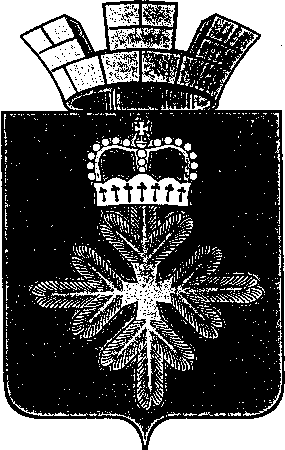 ПОСТАНОВЛЕНИЕ                               АДМИНИСТРАЦИИ ГОРОДСКОГО ОКРУГА ПЕЛЫМОб организации проведения в образовательных учреждениях городского округа Пелым объектовых тренировок по гражданской обороне «День защиты детей» в 2021 году Во исполнение требований постановления Правительства Российской Федерации от 18.09.2020 № 1485 «Об утверждении положения о подготовке граждан Российской Федерации, иностранных граждан и лиц без гражданства в области защиты от чрезвычайных ситуаций природного и техногенного характера», положения об организации обучения населения Свердловской области в области защиты от чрезвычайных ситуаций, утвержденного постановлением Правительства Свердловской области от 11.03.2012 № 237-ПП «Об организации обучения населения Свердловской области в области защиты от чрезвычайных ситуаций», с целью формирования культуры безопасности жизнедеятельности подрастающего поколения городского округа Пелым, администрация городского округа ПелымПОСТАНОВЛЯЕТ:1. Провести во всех образовательных учреждениях городского округа Пелым в период с 16 апреля по 16 мая 2021 года объектовые тренировки по гражданской обороне «День защиты детей» (далее – Мероприятие).2. Руководителям образовательных учреждений (Т.А. Смирнова, Л.А. Полывода, Н.П. Фомина, Е.М. Шашмурина):1) провести просветительско-профилактические мероприятия, разработать в учреждениях планы мероприятий по проведению объектовых тренировок по гражданской обороне «День защиты детей» с обязательным включением мероприятий по пожарной безопасности, гражданской обороне, предупреждения и ликвидации чрезвычайных ситуаций, использовать в работе примерные методические рекомендации по организации и проведению «Дня защиты детей» (информационное письмо от 09.04.2021 № 02-01-82/3901);2) предоставить в муниципальное казенное учреждение городского округа Пелым «Информационно-методический центр» (А.С. Вилесовой) отчет по прилагаемой форме, а также краткую информационную справку (не более 1,5-2 листа печатного текста, размер шрифта 12 – в формате WORD) в произвольной форме о проведении мероприятий в срок до 07 мая 2021 года (Приложение 1)3. Директору муниципального казенного учреждения городского округа Пелым «Информационно-методический центр» (Н.П. Кушнир) организовать методическое сопровождение мероприятия.4. Директору муниципального казенного учреждения «Дом культуры п. Пелым» (И.А. Ульяновой) осветить проведение мероприятия в образовательных учреждениях в информационной газете «Пелымский вестник» и программе «Первое Пелымское телевидение». 5. Настоящее постановление опубликовать в информационной газете «Пелымский вестник» и разместить на официальном сайте городского округа Пелым в сети «Интернет».6. Контроль исполнения постановления возложить на заместителя главы администрации городского округа Пелым А.А. Пелевину.Глава городского округа Пелым                                                              Ш.Т. АлиевСВЕДЕНИЯоб итогах проведения объектовых тренировок по гражданской обороне «День защиты детей»___________________________________(образовательное учреждение)В отчете необходимо отразить:количество проведенных тренировок по гражданской обороне; количество участников, привлеченных на тренировки, в том числе учащихся;основные практические, а также увлекательные и интересные мероприятия, проведенные при подготовке и проведении ДЗД;образовательные организации, в которых ДЗД прошли на высоком уровне;привлечение к подготовке и проведению ДЗД специалистов подразделений государственной противопожарной службы СО, аварийно-спасательных формирований, УМЦ ГОЧС (курсов УМЦ), аварийно-спасательных формирований и других заинтересованных ведомств;положительные стороны и недостатки проведенных мероприятий; организация освещения хода и результатов ДЗД на телеканалах, радио и в печатных средствах массовой информации.от 16.04.2021 № 117п. ПелымПриложение 1к постановлению администрациигородского округа Пелымот 16.04.2021 № 117Номер строкиНаименование ОУКоличествопроведенных тренировок«День защиты детей»Количество охваченных детей, чел.Количество привлеченных сотрудников МЧСРоссии, чел.Количество привлеченных иных работников, чел.Количество выступлений в СМИКоличество мест показов (выставок) спецтехники